新创基金会国际交流资助计划申请表申请人基本情况姓  名姓  名性  别性  别民  族民  族照片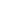 照片申请人基本情况所在院系所在院系学  号学  号照片照片申请人基本情况年  级年  级英才班英才班照片照片申请人基本情况籍  贯籍  贯担任学生干部情况担任学生干部情况照片照片申请人基本情况身份证号  码身份证号  码联系方式联系方式手机号码手机号码手机号码申请人基本情况身份证号  码身份证号  码联系方式联系方式E-mailE-mailE-mail申请人基本情况以往交流情况以往交流情况交流单位名称/项目名称：           交流起止时间： 已获资助内容及相应金额：□往返旅费           □住宿费             □生活补贴            （在适用项前打钩）  实际花费金额：                      （若有多次交流经历，请逐一列出）交流单位名称/项目名称：           交流起止时间： 已获资助内容及相应金额：□往返旅费           □住宿费             □生活补贴            （在适用项前打钩）  实际花费金额：                      （若有多次交流经历，请逐一列出）交流单位名称/项目名称：           交流起止时间： 已获资助内容及相应金额：□往返旅费           □住宿费             □生活补贴            （在适用项前打钩）  实际花费金额：                      （若有多次交流经历，请逐一列出）交流单位名称/项目名称：           交流起止时间： 已获资助内容及相应金额：□往返旅费           □住宿费             □生活补贴            （在适用项前打钩）  实际花费金额：                      （若有多次交流经历，请逐一列出）交流单位名称/项目名称：           交流起止时间： 已获资助内容及相应金额：□往返旅费           □住宿费             □生活补贴            （在适用项前打钩）  实际花费金额：                      （若有多次交流经历，请逐一列出）交流单位名称/项目名称：           交流起止时间： 已获资助内容及相应金额：□往返旅费           □住宿费             □生活补贴            （在适用项前打钩）  实际花费金额：                      （若有多次交流经历，请逐一列出）交流单位名称/项目名称：           交流起止时间： 已获资助内容及相应金额：□往返旅费           □住宿费             □生活补贴            （在适用项前打钩）  实际花费金额：                      （若有多次交流经历，请逐一列出）交流单位名称/项目名称：           交流起止时间： 已获资助内容及相应金额：□往返旅费           □住宿费             □生活补贴            （在适用项前打钩）  实际花费金额：                      （若有多次交流经历，请逐一列出）交流单位名称/项目名称：           交流起止时间： 已获资助内容及相应金额：□往返旅费           □住宿费             □生活补贴            （在适用项前打钩）  实际花费金额：                      （若有多次交流经历，请逐一列出）交流单位名称/项目名称：           交流起止时间： 已获资助内容及相应金额：□往返旅费           □住宿费             □生活补贴            （在适用项前打钩）  实际花费金额：                      （若有多次交流经历，请逐一列出）交流单位名称/项目名称：           交流起止时间： 已获资助内容及相应金额：□往返旅费           □住宿费             □生活补贴            （在适用项前打钩）  实际花费金额：                      （若有多次交流经历，请逐一列出）交流单位名称/项目名称：           交流起止时间： 已获资助内容及相应金额：□往返旅费           □住宿费             □生活补贴            （在适用项前打钩）  实际花费金额：                      （若有多次交流经历，请逐一列出）交流单位名称/项目名称：           交流起止时间： 已获资助内容及相应金额：□往返旅费           □住宿费             □生活补贴            （在适用项前打钩）  实际花费金额：                      （若有多次交流经历，请逐一列出）申请人基本情况此次申请交流情况此次申请交流情况□学期课程学习     □毕业设计     □暑期研究实习     □暑期学校（在适用项前打钩）□学期课程学习     □毕业设计     □暑期研究实习     □暑期学校（在适用项前打钩）□学期课程学习     □毕业设计     □暑期研究实习     □暑期学校（在适用项前打钩）□学期课程学习     □毕业设计     □暑期研究实习     □暑期学校（在适用项前打钩）□学期课程学习     □毕业设计     □暑期研究实习     □暑期学校（在适用项前打钩）□学期课程学习     □毕业设计     □暑期研究实习     □暑期学校（在适用项前打钩）□学期课程学习     □毕业设计     □暑期研究实习     □暑期学校（在适用项前打钩）□学期课程学习     □毕业设计     □暑期研究实习     □暑期学校（在适用项前打钩）□学期课程学习     □毕业设计     □暑期研究实习     □暑期学校（在适用项前打钩）□学期课程学习     □毕业设计     □暑期研究实习     □暑期学校（在适用项前打钩）□学期课程学习     □毕业设计     □暑期研究实习     □暑期学校（在适用项前打钩）□学期课程学习     □毕业设计     □暑期研究实习     □暑期学校（在适用项前打钩）□学期课程学习     □毕业设计     □暑期研究实习     □暑期学校（在适用项前打钩）申请人基本情况此次申请交流情况此次申请交流情况申请资助内容:               申请资助金额:               申请资助内容:               申请资助金额:               申请资助内容:               申请资助金额:               申请资助内容:               申请资助金额:               申请资助内容:               申请资助金额:               申请资助内容:               申请资助金额:               申请资助内容:               申请资助金额:               申请资助内容:               申请资助金额:               申请资助内容:               申请资助金额:               申请资助内容:               申请资助金额:               申请资助内容:               申请资助金额:               申请资助内容:               申请资助金额:               申请资助内容:               申请资助金额:               申请理由请用中英文分别阐述（中英文各400字左右）请用中英文分别阐述（中英文各400字左右）请用中英文分别阐述（中英文各400字左右）请用中英文分别阐述（中英文各400字左右）请用中英文分别阐述（中英文各400字左右）请用中英文分别阐述（中英文各400字左右）请用中英文分别阐述（中英文各400字左右）请用中英文分别阐述（中英文各400字左右）请用中英文分别阐述（中英文各400字左右）请用中英文分别阐述（中英文各400字左右）请用中英文分别阐述（中英文各400字左右）请用中英文分别阐述（中英文各400字左右）请用中英文分别阐述（中英文各400字左右）请用中英文分别阐述（中英文各400字左右）请用中英文分别阐述（中英文各400字左右）交流学习成果 汇报家庭成员情况称谓称谓称谓姓名姓名年龄年龄所在单位所在单位年收入年收入年支出年支出年支出备注家庭成员情况家庭成员情况家庭成员情况家庭成员情况家庭成员情况共同生活人口数：         家庭年总收入：            家庭年总支出：共同生活人口数：         家庭年总收入：            家庭年总支出：共同生活人口数：         家庭年总收入：            家庭年总支出：共同生活人口数：         家庭年总收入：            家庭年总支出：共同生活人口数：         家庭年总收入：            家庭年总支出：共同生活人口数：         家庭年总收入：            家庭年总支出：共同生活人口数：         家庭年总收入：            家庭年总支出：共同生活人口数：         家庭年总收入：            家庭年总支出：共同生活人口数：         家庭年总收入：            家庭年总支出：共同生活人口数：         家庭年总收入：            家庭年总支出：共同生活人口数：         家庭年总收入：            家庭年总支出：共同生活人口数：         家庭年总收入：            家庭年总支出：共同生活人口数：         家庭年总收入：            家庭年总支出：共同生活人口数：         家庭年总收入：            家庭年总支出：共同生活人口数：         家庭年总收入：            家庭年总支出：家庭经济情况说明科研经历导师题目题目题目题目题目题目题目科研经历时间研究方向研究方向研究方向研究方向研究方向研究方向研究方向科研经历多于一项研究经历可自行增加行进行填写多于一项研究经历可自行增加行进行填写多于一项研究经历可自行增加行进行填写多于一项研究经历可自行增加行进行填写多于一项研究经历可自行增加行进行填写多于一项研究经历可自行增加行进行填写多于一项研究经历可自行增加行进行填写多于一项研究经历可自行增加行进行填写多于一项研究经历可自行增加行进行填写多于一项研究经历可自行增加行进行填写多于一项研究经历可自行增加行进行填写多于一项研究经历可自行增加行进行填写多于一项研究经历可自行增加行进行填写多于一项研究经历可自行增加行进行填写多于一项研究经历可自行增加行进行填写在校期间所获奖项获奖时间获奖时间获奖时间获奖时间获奖时间获奖名称及所获奖励获奖名称及所获奖励获奖名称及所获奖励获奖名称及所获奖励获奖名称及所获奖励获奖名称及所获奖励获奖名称及所获奖励获奖名称及所获奖励获奖名称及所获奖励获奖名称及所获奖励在校期间所获奖项在校期间所获奖项在校期间所获奖项社会实践经历时间时间时间时间时间活动名称及主要职责活动名称及主要职责活动名称及主要职责活动名称及主要职责活动名称及主要职责活动名称及主要职责活动名称及主要职责活动名称及主要职责活动名称及主要职责活动名称及主要职责社会实践经历社会实践经历特长爱好英语水平CET4：   CET6：   TOEFL:   (R:  L:  S:  W:  )    IELTS:   (R:  L:  S:  W:  ) GRE:V   /Q   /W           其它：CET4：   CET6：   TOEFL:   (R:  L:  S:  W:  )    IELTS:   (R:  L:  S:  W:  ) GRE:V   /Q   /W           其它：CET4：   CET6：   TOEFL:   (R:  L:  S:  W:  )    IELTS:   (R:  L:  S:  W:  ) GRE:V   /Q   /W           其它：CET4：   CET6：   TOEFL:   (R:  L:  S:  W:  )    IELTS:   (R:  L:  S:  W:  ) GRE:V   /Q   /W           其它：CET4：   CET6：   TOEFL:   (R:  L:  S:  W:  )    IELTS:   (R:  L:  S:  W:  ) GRE:V   /Q   /W           其它：CET4：   CET6：   TOEFL:   (R:  L:  S:  W:  )    IELTS:   (R:  L:  S:  W:  ) GRE:V   /Q   /W           其它：CET4：   CET6：   TOEFL:   (R:  L:  S:  W:  )    IELTS:   (R:  L:  S:  W:  ) GRE:V   /Q   /W           其它：CET4：   CET6：   TOEFL:   (R:  L:  S:  W:  )    IELTS:   (R:  L:  S:  W:  ) GRE:V   /Q   /W           其它：CET4：   CET6：   TOEFL:   (R:  L:  S:  W:  )    IELTS:   (R:  L:  S:  W:  ) GRE:V   /Q   /W           其它：CET4：   CET6：   TOEFL:   (R:  L:  S:  W:  )    IELTS:   (R:  L:  S:  W:  ) GRE:V   /Q   /W           其它：CET4：   CET6：   TOEFL:   (R:  L:  S:  W:  )    IELTS:   (R:  L:  S:  W:  ) GRE:V   /Q   /W           其它：CET4：   CET6：   TOEFL:   (R:  L:  S:  W:  )    IELTS:   (R:  L:  S:  W:  ) GRE:V   /Q   /W           其它：CET4：   CET6：   TOEFL:   (R:  L:  S:  W:  )    IELTS:   (R:  L:  S:  W:  ) GRE:V   /Q   /W           其它：CET4：   CET6：   TOEFL:   (R:  L:  S:  W:  )    IELTS:   (R:  L:  S:  W:  ) GRE:V   /Q   /W           其它：CET4：   CET6：   TOEFL:   (R:  L:  S:  W:  )    IELTS:   (R:  L:  S:  W:  ) GRE:V   /Q   /W           其它：推荐老师姓  名姓  名所在院系所在院系推荐老师推荐老师签名：                            日期：（附推荐老师的一封推荐信）推荐老师签名：                            日期：（附推荐老师的一封推荐信）推荐老师签名：                            日期：（附推荐老师的一封推荐信）推荐老师签名：                            日期：（附推荐老师的一封推荐信）推荐老师签名：                            日期：（附推荐老师的一封推荐信）推荐老师签名：                            日期：（附推荐老师的一封推荐信）推荐老师签名：                            日期：（附推荐老师的一封推荐信）推荐老师签名：                            日期：（附推荐老师的一封推荐信）推荐老师签名：                            日期：（附推荐老师的一封推荐信）推荐老师签名：                            日期：（附推荐老师的一封推荐信）推荐老师签名：                            日期：（附推荐老师的一封推荐信）推荐老师签名：                            日期：（附推荐老师的一封推荐信）推荐老师签名：                            日期：（附推荐老师的一封推荐信）推荐老师签名：                            日期：（附推荐老师的一封推荐信）推荐老师签名：                            日期：（附推荐老师的一封推荐信）学院意见品 行（由班主任填写）品 行（由班主任填写）品 行（由班主任填写）品 行（由班主任填写）品 行（由班主任填写）(请班主任对学生家庭经济情况进行确认)                                   班主任签名：(请班主任对学生家庭经济情况进行确认)                                   班主任签名：(请班主任对学生家庭经济情况进行确认)                                   班主任签名：(请班主任对学生家庭经济情况进行确认)                                   班主任签名：(请班主任对学生家庭经济情况进行确认)                                   班主任签名：(请班主任对学生家庭经济情况进行确认)                                   班主任签名：(请班主任对学生家庭经济情况进行确认)                                   班主任签名：(请班主任对学生家庭经济情况进行确认)                                   班主任签名：(请班主任对学生家庭经济情况进行确认)                                   班主任签名：(请班主任对学生家庭经济情况进行确认)                                   班主任签名：学院意见成 绩（由院系教学秘书填写）成 绩（由院系教学秘书填写）成 绩（由院系教学秘书填写）成 绩（由院系教学秘书填写）成 绩（由院系教学秘书填写）GPA:       排名:             学院推荐排序：                                  教学秘书签名：GPA:       排名:             学院推荐排序：                                  教学秘书签名：GPA:       排名:             学院推荐排序：                                  教学秘书签名：GPA:       排名:             学院推荐排序：                                  教学秘书签名：GPA:       排名:             学院推荐排序：                                  教学秘书签名：GPA:       排名:             学院推荐排序：                                  教学秘书签名：GPA:       排名:             学院推荐排序：                                  教学秘书签名：GPA:       排名:             学院推荐排序：                                  教学秘书签名：GPA:       排名:             学院推荐排序：                                  教学秘书签名：GPA:       排名:             学院推荐排序：                                  教学秘书签名：学院意见综合意见综合意见综合意见综合意见综合意见                         学院教学院长签名：年     月     日                         学院教学院长签名：年     月     日                         学院教学院长签名：年     月     日                         学院教学院长签名：年     月     日                         学院教学院长签名：年     月     日                         学院教学院长签名：年     月     日                         学院教学院长签名：年     月     日                         学院教学院长签名：年     月     日                         学院教学院长签名：年     月     日                         学院教学院长签名：年     月     日备注随附学业成绩单，由教学秘书出具。申请材料准备完成后,按照申请表-老师推荐信-成绩单的顺序扫描成一份PDF文件以学号+姓名+交流单位命名发送至judyyang@ustc.edu.cn。随附学业成绩单，由教学秘书出具。申请材料准备完成后,按照申请表-老师推荐信-成绩单的顺序扫描成一份PDF文件以学号+姓名+交流单位命名发送至judyyang@ustc.edu.cn。随附学业成绩单，由教学秘书出具。申请材料准备完成后,按照申请表-老师推荐信-成绩单的顺序扫描成一份PDF文件以学号+姓名+交流单位命名发送至judyyang@ustc.edu.cn。随附学业成绩单，由教学秘书出具。申请材料准备完成后,按照申请表-老师推荐信-成绩单的顺序扫描成一份PDF文件以学号+姓名+交流单位命名发送至judyyang@ustc.edu.cn。随附学业成绩单，由教学秘书出具。申请材料准备完成后,按照申请表-老师推荐信-成绩单的顺序扫描成一份PDF文件以学号+姓名+交流单位命名发送至judyyang@ustc.edu.cn。随附学业成绩单，由教学秘书出具。申请材料准备完成后,按照申请表-老师推荐信-成绩单的顺序扫描成一份PDF文件以学号+姓名+交流单位命名发送至judyyang@ustc.edu.cn。随附学业成绩单，由教学秘书出具。申请材料准备完成后,按照申请表-老师推荐信-成绩单的顺序扫描成一份PDF文件以学号+姓名+交流单位命名发送至judyyang@ustc.edu.cn。随附学业成绩单，由教学秘书出具。申请材料准备完成后,按照申请表-老师推荐信-成绩单的顺序扫描成一份PDF文件以学号+姓名+交流单位命名发送至judyyang@ustc.edu.cn。随附学业成绩单，由教学秘书出具。申请材料准备完成后,按照申请表-老师推荐信-成绩单的顺序扫描成一份PDF文件以学号+姓名+交流单位命名发送至judyyang@ustc.edu.cn。随附学业成绩单，由教学秘书出具。申请材料准备完成后,按照申请表-老师推荐信-成绩单的顺序扫描成一份PDF文件以学号+姓名+交流单位命名发送至judyyang@ustc.edu.cn。随附学业成绩单，由教学秘书出具。申请材料准备完成后,按照申请表-老师推荐信-成绩单的顺序扫描成一份PDF文件以学号+姓名+交流单位命名发送至judyyang@ustc.edu.cn。随附学业成绩单，由教学秘书出具。申请材料准备完成后,按照申请表-老师推荐信-成绩单的顺序扫描成一份PDF文件以学号+姓名+交流单位命名发送至judyyang@ustc.edu.cn。随附学业成绩单，由教学秘书出具。申请材料准备完成后,按照申请表-老师推荐信-成绩单的顺序扫描成一份PDF文件以学号+姓名+交流单位命名发送至judyyang@ustc.edu.cn。随附学业成绩单，由教学秘书出具。申请材料准备完成后,按照申请表-老师推荐信-成绩单的顺序扫描成一份PDF文件以学号+姓名+交流单位命名发送至judyyang@ustc.edu.cn。随附学业成绩单，由教学秘书出具。申请材料准备完成后,按照申请表-老师推荐信-成绩单的顺序扫描成一份PDF文件以学号+姓名+交流单位命名发送至judyyang@ustc.edu.cn。